
Томская область Томский район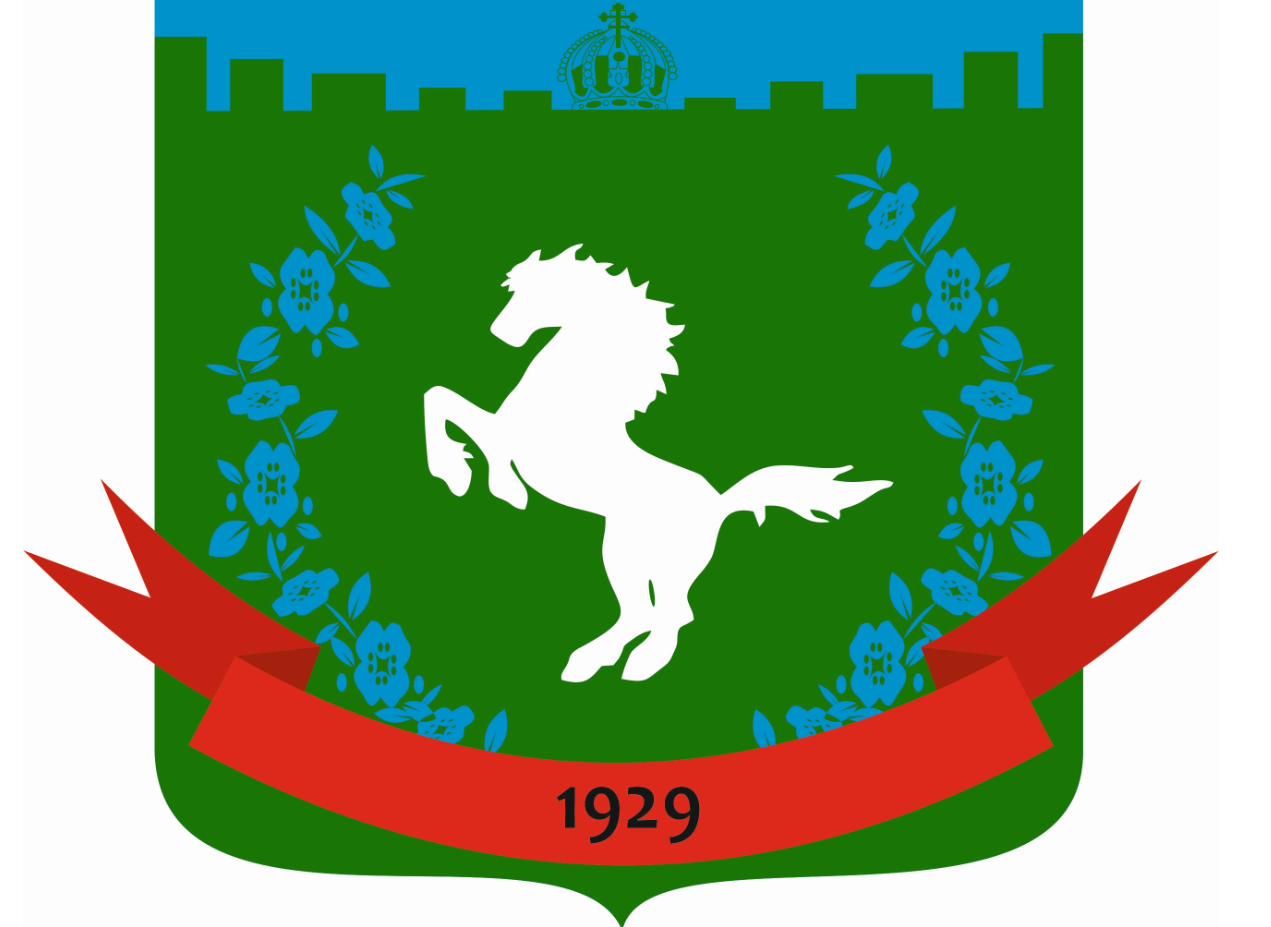 Муниципальное образование «Зональненское сельское поселение»ИНФОРМАЦИОННЫЙ БЮЛЛЕТЕНЬПериодическое официальное печатное издание, предназначенное для опубликованияправовых актов органов местного самоуправления Зональненского сельского поселенияи иной официальной информации                                                                                                                         Издается с 2005г.  п. Зональная Станция                                                                                 № 118 от  17.11.2020г.ТОМСКАЯ ОБЛАСТЬТОМСКИЙ РАЙОНАДМИНИСТРАЦИЯ ЗОНАЛЬНЕНСКОГО СЕЛЬСКОГО ПОСЕЛЕНИЯРЕШЕНИЕ № 42п. Зональная Станция	                                                       «17» ноября   2020 года				9-ое  собрание V-го созываОб утверждении отчета об исполнении бюджета Зональненского сельского поселения за 2019 годРассмотрев отчет об исполнении бюджета муниципального образования «Зональненское сельское поселение» за 2019 год, представленный Администрацией Зональненского сельского поселения, разработанный в соответствии с Бюджетным Кодексом Российской Федерации от 31.07.1998 г. № 145-ФЗ, Федеральным законом от 06.10.2003г. № 131-ФЗ «Об общих принципах организации местного самоуправления в Российской Федерации», ст. 39 Устава муниципального образования «Зональненское сельское поселение», ст. 39, 41, 42 Положения «О бюджетном процессе в муниципальном образовании «Зональненское сельское поселение», после проведения общественных слушаний,Совет Зональненского сельского поселения РЕШИЛ: Утвердить отчет об исполнении бюджета муниципального образования «Зональненского сельского поселения» за 2019 год согласно Приложению.2.	Опубликовать настоящее Решение в печатном издании «Информационный бюллетень Зональненского сельского поселения» и на официальном сайте муниципального образования «Зональненское сельское поселение» в информационно – телекоммуникационной сети «Интернет» http://www.admzsp.ru.Глава поселения            (Главы Администрации)                                      		         Е.А. КоноваловаГлава поселения            (Главы Администрации)                                      		          Е.А. КоноваловаПриложение к решению  Совета поселения от  17.11.2020_№ 42       Отчет об исполнении бюджета Зональненского сельского поселения за 2019 г.Утвердить отчет об исполнении бюджета Зональненского сельского поселения за 2019 год:- общий объем доходов бюджета в сумме 40 717,7 тыс. руб.;- общий объем расходов бюджета в сумме 39 613,4 тыс. руб.; - профицит бюджета в сумме 1 104,3 тыс. руб.Приложение 2 к  отчетуоб исполнении  бюджета за 2019Перечень источников доходов, закрепленных за главными администраторами доходов местного бюджета на 2019 год* - в части доходов, зачисляемых в бюджет поселений**- Администраторами поступлений по группе доходов «2 00 00000 00-безвозмездные поступления» являются уполномоченные органы местного самоуправления Томского района, а также созданные ими бюджетные учреждения, являющиеся получателями указанных средств.Приложение 3 к  отчетуоб исполнении  бюджета за 2019Приложение 4 к  отчетуоб исполнении  бюджета за 2019Объем межбюджетных трансфертов бюджету Зональненского сельского поселения  из бюджета Томского района на 2019 годПриложение 5 к  отчетуоб исполнении  бюджета за 2019Распределение иных межбюджетных трансфертов из бюджетаЗональненского сельского поселения на 2019 год.Приложение 6 к  отчетуоб исполнении  бюджета за 2019Отчет об исполнении источников финансирования дефицита бюджета Малиновского сельского поселения по кодам классификации источников финансирования дефицитов бюджетов, по кодам групп, подгрупп, статей, видов источников финансирования дефицитов бюджетов, классификации операций сектора государственного управления, относящихся к источникам финансирования дефицитов бюджетов,  за 2019 годКод бюджетной классификации РФКод бюджетной классификации РФНаименование главного администратора доходов местного бюджета – органов местного самоуправления Томского района и муниципальных бюджетных учрежденийУтверждено (тыс. руб.)Исполнено (тыс. руб.)% Исполненияглавного администратора доходовдоходов местного бюджетаНаименование главного администратора доходов местного бюджета – органов местного самоуправления Томского района и муниципальных бюджетных учрежденийУтверждено (тыс. руб.)Исполнено (тыс. руб.)% Исполнения12345Управление Федерального казначейства по Томской области10010302230010000 110Доходы от уплаты акцизов на дизельное топливо, зачисляемые в консолидированные бюджеты субъектов Российской Федерации 10010302240010000 110Доходы от уплаты акцизов на моторные масла для дизельных и (или) карбюраторных (инжекторных) двигателей, зачисляемые в консолидированные бюджеты субъектов Российской Федерации10010302250010000 110Доходы от уплаты акцизов на автомобильный бензин, производимый на территории Российской Федерации, зачисляемый в консолидированные бюджетов субъекты Российской Федерации10010302260010000 110Доходы от уплаты акцизов на прямогонный бензин, производимый на территории Российской Федерации, зачисляемый в консолидированные бюджетов субъекты Российской ФедерацииФедеральная антимонопольная служба1611 16 33050 10 0000 140Денежные взыскания (штрафы) за нарушение законодательства Российской Федерации о размещении заказов на поставки  товаров, выполнение  работ, оказание услуг для нужд поселений3,0Управление Федеральной налоговой службы по Томской области1821 01 02000 01 0000 110Налог на доходы физических лиц 3759,54901,1130,41821 03 02230 01 0000 110Доходы от уплаты акцизов на дизельное топливо, подлежащие распределению между бюджетами субъектов Российской Федерации и местными бюджетами с учетом установленных дифференцированных нормативов отчислений в местные бюджеты678,0847,9125,11821 03 02240 01 0000 110Доходы от уплаты акцизов на моторные масла для дизельных и (или) карбюраторных (инжекторных) двигателей, подлежащие распределению между бюджетами субъектов Российской Федерации и местными бюджетами с учетом установленных дифференцированных нормативов отчислений в местные бюджеты7,16,287,31821 03 02250 01 0000 110Доходы от уплаты акцизов на автомобильный бензин, подлежащие распределению между бюджетами субъектов Российской Федерации и местными бюджетами с учетом установленных дифференцированных нормативов отчислений в местные бюджеты1099,21132,8103,11821 03 02260 01 0000 110Доходы от уплаты акцизов на прямогонный бензин, подлежащие распределению между бюджетами субъектов Российской Федерации и местными бюджетами с учетом установленных дифференцированных нормативов отчислений в местные бюджеты-124,21821 05 02000 02 0000 110Единый налог на вмененный доход для отдельных видов деятельности 1821 05 03000 01 0000 110Единый сельскохозяйственный налог52,81821 06 01000 00 0000 110Налог на имущество физических лиц1900,01863,598,081821 06 06000 00 0000 110 Земельный налог8789,011459,9130,41821 07 01020 01 0000 110Налог на добычу общераспространенных полезных ископаемых1821 08 03010 01 0000 110Государственная пошлина по делам, рассматриваемым в судах общей юрисдикции, мировыми судьями (за исключением Верховного Суда Российской Федерации) 1821 09 01030 05 0000 110Налог на прибыль организаций, зачислявшийся до 1 января 2005 года в местные бюджеты, мобилизуемый на территориях муниципальных районов 1821 09 03021 05 0000 110Платежи за добычу общераспространенных полезных ископаемых, мобилизуемые на территориях муниципальных районов 1821 09 04053 05 0000 110Земельный налог (по обязательствам, возникшим до 1 января 2006 года), мобилизуемый на межселенных территориях 1821 09 06020 02 0000 110Сбор на нужды образовательных учреждений, взимаемый с юридических лиц 1821 09 07000 00 0000 110Прочие налоги и сборы (по отмененным местным налогам и сборам)1821 16 03010 01 0000 140Денежные взыскания (штрафы) за нарушение законодательства о налогах и сборах, предусмотренные статьями 116, 117, 118, пунктами 1 и 2 статьи 120, статьями 125, 126, 128, 129, 129.1, 132, 133, 134, 135, 135.1 Налогового кодекса Российской ФедерацииАдминистрация Томского района90211 4 06013 10 0000 430Доходы от продажи земельных участков, государственная собственность на которые не разграничена и которые расположены в границах поселений90211 1 05013 10 0000 120Доходы, получаемые в виде арендной платы за  земельные участки, государственная стоимость на которые не разграничена и которые расположены в границах поселений, а также средства от продажи права на заключение договоров аренды указанных земельных участковАдминистрация Зональненского сельского поселения9331 11 07015 10 0000 120Доходы от перечисления части прибыли, остающейся после уплаты налогов и иных обязательных платежей муниципальных унитарных предприятий, созданных поселениями9331 11 09045 10 0000 120Прочие поступления от использования имущества, находящегося в собственности поселений (за исключением имущества муниципальных бюджетных и автономных учреждений, а также имущества муниципальных унитарных предприятий, в том числе казенных) – наём жилья96,0178,2185,69331 11 05025 10 0000 120Доходы, получаемые в виде арендной платы, а также средства от продажи права на заключение договоров аренды за земли, находящиеся в собственности сельских поселений (за исключением земельных участков муниципальных бюджетных и автономных учреждений)121,09331 11 05035 10 0001 120Доходы от сдачи в аренду имущества, находящегося в оперативном управлении органов управления поселений и созданных ими учреждений (за исключением имущества муниципальных бюджетных и автономных учреждений)92,0146,6159,39331 11 05035 10 0002 120Доходы от сдачи в аренду имущества ЖКХ, находящегося в оперативном управлении органов управления поселений и созданных ими учреждений (за исключением имущества муниципальных бюджетных и автономных учреждений)50,050,0100,09331 11 05325 10 0000 120Плата по соглашениям об установлении сервитута, заключенным органами местного самоуправления сельских поселений, государственными или муниципальными предприятиями либо государственными или муниципальными учреждениями в отношении земельных участков, находящихся в собственности сельских поселений6,89331 14 02053 10 0000 410Доходы от реализации иного имущества, находящегося в собственности поселений (за исключением имущества муниципальных бюджетных и автономных учреждений, а также имущества муниципальных унитарных предприятий, в том числе казенных), в части реализации основных средств по указанному имуществу9331 14 02052 10 0000 410Доходы от реализации имущества, находящегося в оперативном управлении учреждений, находящихся в ведении органов управления поселений (за исключением имущества муниципальных бюджетных и автономных учреждений), в части реализации основных средств по указанному имуществу9331 14 02053 10 0000 440Доходы от реализации имущества, находящегося в оперативном управлении учреждений, находящихся в ведении органов управления поселений (за исключением имущества муниципальных бюджетных и автономных учреждений), в части реализации материальных запасов по указанному имуществу9331 14 02052 10 0000 440Доходы от реализации имущества, находящегося в оперативном управлении учреждений, находящихся в ведении органов управления поселений (за исключением имущества муниципальных бюджетных и автономных учреждений), в части реализации материальных запасов по указанному имуществу9331 14 06025 10 0000 430Доходы от продажи земельных участков, находящихся в собственности сельских поселений (за исключением земельных участков муниципальных бюджетных и автономных учреждений)157,19331 17 05050 10 0000 180Прочие неналоговые доходы  бюджетов поселений223,49332 00 00000 00 0000 000Безвозмездные поступления9333 03 01050 10 0000 151Безвозмездные поступления от бюджетов бюджетной системы учреждениям, находящихся в ведении органов власти поселений9333 03 02050 10 0000 180Прочие безвозмездные поступления учреждениям, находящимся в ведении органов власти поселений9331 17 01050 10 0000 180Невыясненные поступления, зачисляемые в бюджеты поселенийУправление финансов администрации Томского района90511701050100000180Невыясненные поступления, зачисляемые в бюджет90520805000100000180Перечисления из бюджетов поселений (в бюджеты поселений) для осуществления возврата (зачета) излишне уплаченных или излишне взысканных сумм налогов, сборов и иных платежей ,а также сумм процентов за  несвоевременное осуществление такого возврата и процентов , начисленных на излишне взысканные суммы20415,719812,697,0Распределение бюджетных ассигнований по разделам, подразделам, целевым статьям (группам и подгруппам) видов расходов классификации расходов бюджетов в ведомственной структуре расходов бюджета Зональненского сельского поселения на 2019 год Распределение бюджетных ассигнований по разделам, подразделам, целевым статьям (группам и подгруппам) видов расходов классификации расходов бюджетов в ведомственной структуре расходов бюджета Зональненского сельского поселения на 2019 год Распределение бюджетных ассигнований по разделам, подразделам, целевым статьям (группам и подгруппам) видов расходов классификации расходов бюджетов в ведомственной структуре расходов бюджета Зональненского сельского поселения на 2019 год Распределение бюджетных ассигнований по разделам, подразделам, целевым статьям (группам и подгруппам) видов расходов классификации расходов бюджетов в ведомственной структуре расходов бюджета Зональненского сельского поселения на 2019 год Распределение бюджетных ассигнований по разделам, подразделам, целевым статьям (группам и подгруппам) видов расходов классификации расходов бюджетов в ведомственной структуре расходов бюджета Зональненского сельского поселения на 2019 год Распределение бюджетных ассигнований по разделам, подразделам, целевым статьям (группам и подгруппам) видов расходов классификации расходов бюджетов в ведомственной структуре расходов бюджета Зональненского сельского поселения на 2019 год (тыс.руб.)Наименование КВСРКФСРЦСРВРПланИсполнено% исполненияВ С Е Г ОАдминистрация Зональненского сельского поселения93345790,739613,486,5%Общегосударственные вопросы933010010288,49284,190,2%Функционирование высшего должностного лица субъекта Российской Федерации и муниципального образования93301021131,11131,1100,0%Непрограммное направление расходов93301029900000000     1131,11131,1100,0%Руководство и управление в сфере установленных функций органов государственной власти субъектов Российской Федерации  и органов местного самоуправления93301029900100000     1131,11131,1100,0%Расходы на выплаты персоналу в целях обеспечения выполнения функций государственными (муниципальными) органами, казенными учреждениями, органами управления государственными внебюджетными фондами93301029900100000100     1131,11131,1100,0%Расходы на выплаты персоналу государственных (муниципальных) органов93301029900100000120     1131,11131,1100,0%Функционирование Правительства Российской Федерации, высших исполнительных органов государственной власти субъектов Российской Федерации, местных администраций93301047477,56939,192,8%Непрограммное направление расходов933010499000000007477,56939,192,8%Руководство и управление в сфере установленных функций органов государственной власти субъектов Российской Федерации  и органов местного самоуправления933010499001000007477,56939,192,8%Расходы на выплаты персоналу в целях обеспечения выполнения функций государственными (муниципальными) органами, казенными учреждениями, органами управления государственными внебюджетными фондами933010499001000001004490,44490,4100,0%Расходы на выплаты персоналу государственных (муниципальных) органов933010499001000001204490,44490,4100,0%Закупка товаров, работ и услуг для обеспечения государственных (муниципальных) нужд933010499001000002002950,02416,981,9%Иные закупки товаров, работ и услуг для обеспечения государственных (муниципальных) нужд933010499001000002402950,02416,981,9%Иные бюджетные ассигнования9330104990010000080037,131,885,7%Уплата налогов, сборов и иных платежей9330104990010000085037,131,885,7%Обеспечение проведение выборов и референдумов9330107300,0300,0100,0%Проведение выборов и референдумов93301079900600000300,0300,0100,0%Проведение выборов в представительный орган муниципального образования93301079900600700300,0300,0100,0%Иные бюджетные ассигнования93301079900600700800300,0300,0100,0%Специальные расходы93301079900600700880300,0300,0100,0%Резервные фонды9330111100,00,00,0%Непрограммное направление расходов93301119900000000100,00,00,0%Резервные фонды местных администраций93301119900000700100,00,00,0%Фонд непредвиденных расходов Администрации поселения93301119900000730100,00,00,0%Иные бюджетные ассигнования93301119900000730800100,00,00,0%Резервные средства93301119900000730870100,00,00,0%Резервный фонд Администрации поселения по предупреждению и ликвидации чрезвычайных ситуаций и последствий стихийных бедствий9330111990000074000,00,0%Иные бюджетные ассигнования9330111990000074080000,00,0%Резервные средства9330111990000074087000,00,0%Другие общегосударственные вопросы93301131279,8913,971,4%Непрограммное направление расходов933011399000000001279,8913,971,4%Выполнение других обязательств государства93301139900000120852,8500,458,7%Закупка товаров, работ и услуг для обеспечения государственных (муниципальных) нужд93301139900000120200308,1137,644,7%Иные закупки товаров, работ и услуг для государственных (муниципальных) нужд93301139900000120240308,1137,644,7%Иные бюджетные ассигнования93301139900000120800364,7362,899,5%Уплата налогов, сборов и иных платежей93301139900000120850364,7362,899,5%Расходы на обеспечение мероприятий по профилактике правонарушений93301139900000122180,0180,0100,0%Закупка товаров, работ и услуг для обеспечения государственных (муниципальных) нужд93301139900000122200180,0180,0100,0%Иные закупки товаров, работ и услуг для обеспечения государственных (муниципальных) нужд93301139900000122240180,0180,0100,0%Резервные фонды местных Администраций93301139900000700105,0105,0100,0%Фонд непредвиденных расходов Администрации Томского района93301139900000710105,0105,0100,0%Социальное обеспечение и иные выплаты населению93301139900000710300105,0105,0100,0%Иные выплаты населению93301139900000710360105,0105,0100,0%Исполнение судебных актов93301139900300000322,0128,539,9%Иные бюджетные ассигнования93301139900300000800322,0128,539,9%Исполнение судебных актов93301139900300000830322,0128,539,9%Национальная оборона9330200506,5506,5100,0%Мобилизационная и вневойсковая подготовка9330203506,5506,5100,0%Муниципальная программа "Эффективное управление муниципальными финансами 93302037300000000506,5506,5100,0%Подпрограмма "Совершенствование межбюджетных отношений в Томском районе"93302037310000000506,5506,5100,0%Основное мероприятие "Обеспечение осуществления в муниципальных образованиях Томского района передаваемых Российской Федерацией органам местного самоуправления полномочий по первичному воинскому учету на территориях, где отсутствуют военные комиссариаты"93302037310051180506,5506,5100,0%Осуществление первичного воинского учета на территориях, где отсутствуют военные комиссариаты93302037318151180506,5506,5100,0%Расходы на выплаты персоналу в целях обеспечения выполнения функций государственными (муниципальными) органами, казенными учреждениями, органами управления государственными внебюджетными фондами93302037318151180100466,6466,6100,0%Расходы на выплаты персоналу государственных (муниципальных) органов93302037318151180120466,6466,6100,0%Закупка товаров, работ и услуг для обеспечения государственных (муниципальных) нужд9330203731815118020039,939,9100,0%Иные закупки товаров, работ и услуг для обеспечения государственных (муниципальных) нужд9330203731815118024039,939,9100,0%Национальная безопасность и правоохранительная деятельность9330300110,089,781,5%Защита населения и территории от чрезвычайных ситуаций природного и техногенного характера, гражданская оборона9330309110,089,781,5%Непрограммное направление расходов93303099900000000110,0 89,781,5%Мероприятия по предупреждению и ликвидации последствий чрезвычайных ситуаций и стихийных бедствий93303099900000200110,0 89,781,5%Закупка товаров, работ и услуг для обеспечения государственных (муниципальных) нужд93303099900000200200110,0 89,781,5%Иные закупки товаров, работ и услуг для обеспечения государственных (муниципальных) нужд93303099900000200240110,0 89,781,5%Национальная экономика93304005446,44496,082,5%Дорожное хозяйство (дорожные фонды)93304094646,43994,685,9%Непрограммное направление расходов933040999000000001984,31332,567,2%Дорожное хозяйство933040999000004001693,71165,068,8%Содержание автомобильных дорог в границах населенных пунктов933040999000004111693,71165,068,8%Закупка товаров, работ и услуг для обеспечения государственных (муниципальных) нужд933040999000004112001693,71165,068,8%Иные закупки товаров, работ и услуг для обеспечения государственных (муниципальных) нужд933040999000004112401693,71165,068,8%«Софинансирование ремонта автомобильных дорог общего пользования местного значения в границах муниципальных районов»933040999000S0910290,6167,557,6%Закупка товаров, работ и услуг для обеспечения государственных (муниципальных) нужд933040999000S0910200290,6167,557,6%Иные закупки товаров, работ и услуг для обеспечения государственных (муниципальных) нужд933040999000S0910240290,6167,557,6%Ремонт автомобильных дорог общего пользования местного значения в границах муниципальных районов933040978484409102662,12662,1100,0%Закупка товаров, работ и услуг для обеспечения государственных (муниципальных) нужд933040978484409102002662,12662,1100,0%Иные закупки товаров, работ и услуг для обеспечения государственных (муниципальных) нужд933040978484409102402662,12662,1100,0%Другие вопросы в области национальной экономики9330412800,0501,462,7%Мероприятия в области строительства, архитектуры и градостроительства93304129900000421800,0501,462,7%Закупка товаров, работ и услуг для государственных (муниципальных) нужд93304129900000421200800,0501,462,7%Иные закупки товаров, работ и услуг для обеспечения государственных (муниципальных) нужд93304129900000421240800,0501,462,7%Жилищно-коммунальное хозяйство933050015 876,612297,177,5%Поддержка жилищного хозяйства93305019900000000336,4249,774,2%Непрограмное направление расходов93305019900000000336,4249,774,2%Мероприятия в области жилищного хозяйства93305019900000510336,4249,774,23%Взносы на капитальный ремонт жилых и нежилых помещений в многоквартирных домах, находящихся в муниципальной собственности93305019900000511161,4124,977,4%Закупка товаров, работ и услуг для государственных (муниципальных) нужд93305019900000511200160,4124,977,9%Иные закупки товаров, работ и услуг для обеспечения государственных (муниципальных) нужд93305019900000511240160,4124,977,9%Иные бюджетные ассигнования933050199000005118001,00,00,0%Уплата налогов, сборов и иных платежей933050199000005118501,00,00,0%Прочие мероприятия в области жилищного хозяйства93305019900000512175,0124,871,3%Закупка товаров, работ и услуг для обеспечения государственных (муниципальных) нужд93305019900000512200175,0124,871,3%Иные закупки товаров, работ и услуг для обеспечения государственных (муниципальных) нужд93305019900000512240175,0124,871,3%Прочие мероприятия в области жилищного хозяйства933050199000005120,00,00,0%Иные бюджетные ассигнования933050199000005128000,00,00,0%Уплата налогов, сборов и иных платежей933050199000005128500,00,00,0%Коммунальное хозяйство93305021615,4908,656,2%Непрограммное направление расходов933050299000000001615,4908,656,2%Мероприятия в области коммунального хозяйства933050299000005201615,4908,656,2%Капитальный ремонт (ремонт) объектов коммунального хозяйства933050299000005211150,0591,651,4%Закупка товаров, работ и услуг для обеспечения государственных (муниципальных) нужд933050299000005212001150,0591,651,4%Иные закупки товаров, работ и услуг для обеспечения государственных (муниципальных) нужд933050299000005212401150,0591,651,4%Прочие мероприятия в области жилищного хозяйства93305029900000522465,4317,068,1%Закупка товаров, работ и услуг для обеспечения государственных (муниципальных) нужд93305029900000522200465,4317,068,1%Иные закупки товаров, работ и услуг для обеспечения государственных (муниципальных) нужд93305029900000522240465,4317,068,1%Прочие мероприятия в области коммунального хозяйства933050299000005220,00,00,0%Иные бюджетные ассигнования933050299000005228000,00,00,0%Уплата налогов, сборов и иных платежей933050299000005228500,00,00,0%Благоустройство933050313949,411138,879,8%Основное мероприятие "Ремонт памятников, мемориалов, благоустройство памятных мест на территории муниципальных образований Томского района93305037860000000171,0171,0100,0%Закупка товаров, работ и услуг для обеспечения государственных (муниципальных) нужд93305037868400000200171,0171,0100,0%Иные закупки товаров, работ и услуг для обеспечения государственных (муниципальных) нужд93305037868400000240171,0171,0100,0%Непрограммное направление расходов9330503990000000013472,410967,881,4%Благоустройство9330503990000053012970,410471,880,7%Уличное освещение 933050399000005313263,81845,956,6%Закупка товаров, работ и услуг для обеспечения государственных (муниципальных) нужд933050399000005312003261,81845,956,6%Иные закупки товаров, работ и услуг для обеспечения государственных (муниципальных) нужд933050399000005312403261,81845,956,6%Иные бюджетные ассигнования933050399000005318002,00,00,0%Уплата налогов, сборов и иных платежей933050399000005318502,00,00,0%Организация и содержание мест захоронения93305039900000533174,974,942,8%Закупка товаров, работ и услуг для обеспечения государственных (муниципальных) нужд93305039900000533200174,974,942,8%Иные закупки товаров, работ и услуг для обеспечения государственных (муниципальных) нужд93305039900000533240174,974,942,8%Прочие мероприятия по благоустройству933050399000005349512,78532,089,7%Закупка товаров, работ и услуг для обеспечения государственных (муниципальных) нужд933050399000005342009512,78532,089,7%Иные закупки товаров, работ и услуг для обеспечения государственных (муниципальных) нужд933050399000005342409512,78532,089,7%Софинансирование ремонта памятников, мемориалов, благоустройство памятных мест на территории муниципальных образований Томского района9330503990000053519,019,0100,0%Закупка товаров, работ и услуг для обеспечения государственных (муниципальных) нужд9330503990000053520019,019,0100,0%Иные закупки товаров, работ и услуг для обеспечения государственных (муниципальных) нужд9330503990000053524019,019,0100,0%Софинансирование ремонта автомобильных дорог общего пользования местного значения в границах муниципальных районов933050399000S0100502,0496,098,8%Закупка товаров, работ и услуг для обеспечения государственных (муниципальных) нужд933050399000S0100200502,0496,098,8%Иные закупки товаров, работ и услуг для обеспечения государственных (муниципальных) нужд933050399000S0100240502,0496,098,8%Софинансирование создания мест (площадок) накопления твердых коммунальных отходов"93305037829740100306,00,00,0%Закупка товаров, работ и услуг для обеспечения государственных (муниципальных) нужд93305037829740100200306,00,00,0%Иные закупки товаров, работ и услуг для обеспечения государственных (муниципальных) нужд93305037829740100240306,00,00,0%Культура и кинематография93308006969,66926,899,4%Культура93308016969,66926,899,4%Муниципальная программа "Социальное развитие Томского района на 2016-2020 годы"933080176000000002195,52195,5100,0%Подпрограмма "Развитие культуры, искусства и туризма на территории муниципального образования "Томский район"933080176100000002195,52195,5100,0%Основное мероприятие "Развитие профессионального искусства и народного творчества"933080176181000002195,52195,5100,0%Предоставление субсидий бюджетным, автономным учреждениям и иным некоммерческим организациям933080176181406506002103,32103,3100,0%Субсидии бюджетным учреждениям 933080176181406506102103,32103,3100,0%Предоставление субсидий бюджетным, автономным учреждениям и иным некоммерческим организациям93308017618140660600135,092,2     68,3%Субсидии бюджетным учреждениям 93308017618140660610135,092,268,3%Непрограммное направление расходов933080199000000004631,34631,3100,0%Учреждения культуры и мероприятия в сфере культуры933080199000008004631,34631,3100,0%Расходы на обеспечение деятельности сельских домов культуры933080199000008104631,34631,3100,0%Предоставление субсидий бюджетным, автономным учреждениям и иным некоммерческим организациям933080199000008106004631,34631,3100,0%Субсидии бюджетным учреждениям 933080199000008106104631,34631,3100,0%Укрепление материально-технической базы учреждений культуры93308017618700200100,0100,0100,0%Предоставление субсидий бюджетным, автономным учреждениям и иным некоммерческим организациям93308017618700200600100,0100,0100,0%Субсидии бюджетным учреждениям 93308017618700200610100,0100,0100,0%Социальная политика93310005794,35539,995,6%Социальное обеспечение населения9331003100,0100,0100,0%Оказание помощи в ремонте и (или) переустройстве жилых помещений граждан, не состоящих на учете в качестве нуждающихся в улучшении жилищных условий и не реализовавших свое право на улучшение жилищных условий за счет средств федерального и областного бюджетов в 2009 и последующих годах, из числа: участников и инвалидов Великой Отечественной войны 1941-1945 годов; тружеников тыла военных лет; лиц, награжденных знаком "Жителю блокадного Ленинграда"; бывших несовершеннолетних узников концлагерей, вдов погибших участников Великой Отечественной войны  1941-1945 годов, не вступивших в повторный брак9331003763824071050,050,0100,0%Социальное обеспечение и иные выплаты населению9331003763824071030050,050,0100,0%Иные выплаты населению9331003763824071036050,050,0100,0%Софинансирование на оказание помощи в ремонте и (или) переустройстве жилых помещений 933100399000S071050,050,0100,0%Социальное обеспечение и иные выплаты 933100399000S071030050,050,0100,0%Иные выплаты населению933100399000S071036050,050,0100,0%Охрана семьи и детства93310045659,35439,996,1%Муниципальная программа "Социальное развитие Томского района на 2016-2020 годы"933100476000000001840,31840,3100,0%Подпрограмма "Социальная защита населения Томского района"933100476300000001840,31840,3100,0%Основное мероприятие "Предоставление жилых помещений детям-сиротам и детям, оставшимся без попечения родителей, лицам из их числа по договорам найма специализированных жилых помещений"933100476381000001840,31840,3100,0%Предоставление жилых помещений детям-сиротам и детям, оставшимся без попечения родителей, лицам из их числа по договорам найма специализированных жилых помещений933100476381408201840,31840,3100,0%Капитальные вложения в объекты государственной (муниципальной) собственности933100476381408204001840,31840,3100,0%Бюджетные инвестиции на приобретение объектов недвижимого имущества в государственную (муниципальную) собственность933100476381408204121840,3 1840,3100,0%Непрограммное направление расходов933100499000000003819,03564,693,3%Исполнение судебных актов933100499003000004003819,03564,693,3%Бюджетные инвестиции на приобретение объектов недвижимого имущества в государственную (муниципальную) собственность933100499003000004123819,03564,693,3%Другие вопросы в области социальной политики933100635,0         35,0100,0%Основное мероприятие "Повышение качества жизни граждан старшего поколения9331006763840000035,035,0100,0%Предоставление субсидий бюджетным, автономным учреждениям и иным некоммерческим организациям9331006763840000060035,035,0100,0%Субсидии бюджетным учреждениям9331006763840000061035,035,0100,0%Физическая культура и спорт9331100695,3453,365,2%Физическая культура9331101448,3448,3100,0%Обеспечение условий для развития физической культуры и массового спорта93311017628040310390,3390,3100,0%Предоставление субсидий бюджетным, автономным учреждениям и иным некоммерческим организациям93311017628040310600390,3390,3100,0%Субсидии бюджетным учреждениям 93311017628040310610390,3390,3100,0%Софинансирование  на обеспечение условий для развития физической культуры и массового спорта933110199000S031058,058,0100,0%Предоставление субсидий бюджетным, автономным учреждениям и иным некоммерческим организациям933110199000S031060058,058,0100,0%Субсидии бюджетным учреждениям 933110199000S031061058,058,0100,0%Массовый спорт9331102247,05,02,0%Непрограммное направление расходов93311029900000000247,05,02,0%Физкультурно-оздоровительная работа и спортивные мероприятия93311029900000900247,05,02,0%Мероприятия в области спорта и физической культуры93311029900000910247,05,02,0%Закупка товаров, работ и услуг для обеспечения государственных (муниципальных) нужд93311029900000910200247,05,02,0%Иные закупки товаров, работ и услуг для обеспечения государственных (муниципальных) нужд93311029900000910240247,05,02,0%Межбюджетные трансферты бюджетам субъектов Российской федерации и муниципальных образований общего характера933140079,020,025,3%Прочие межбюджетные трансферты бюджетам субъектов Российской Федерации и муниципальных образований общего характера933140379,020,025,3%Непрограммное направление расходов9331403990000000079,020,025,3%Прочие межбюджетные трансферты общего характера9331403990000060079,020,025,3%Межбюджетные трансферты бюджетам муниципальных районов из бюджетов поселений на осуществление части полномочий, исполняемым Управлением ЖК9331403990000061059,00,00,0%Межбюджетные трансферты9331403990000061050059,00,00,0%Иные межбюджетные трансферты9331403990000061054059,00,00,0%Межбюджетные трансферты бюджетам муниципальных районов из бюджетов поселений на осуществление полномочий по определению поставщиков9331403990000062020,020,0100,0%Межбюджетные трансферты9331403990000062050020,020,0100,0%Иные межбюджетные трансферты9331403990000062054020,020,0100,0%Наименование показателейБюджет на 2019 годИсполнено%1234Безвозмездные поступления от других бюджетов бюджетной системы Российской Федерации20415,719812,697,0%Дотация на выравнивание бюджетной обеспеченности сельских поселений 7778,87778,8100,0%Межбюджетные трансферты на покрытие расчетного финансового  разрыва на повышение оплаты труда работников не подпадающих под реализацию УПРФ65,965,9100,0%Иной межбюджетный трансферт за счет средств фонда непредвиденных расходов Администрации Томского района на осуществление выплаты единовременного характера Рейзнеру Виктору Владимировичу зарегистрированному и проживающему по адресу: Томская область, Томский район, п. Зональная Станция, ул. Тихая, д.24 кв. 2 пострадавшему в результате пожара 17.11.20193030100,0%Межбюджетный трансферт на обеспечение условий для развития физической культуры и массового спорта00#ДЕЛ/0!Межбюджетный трансферт на оплату труда руководителям и специалистам муниципальных учреждений культуры и искусства, в части выплаты надбавок и доплат к тарифной ставке (должностному окладу)13592,268,3%Межбюджетный трансферт на оказание помощи отдельным категориям граждан из числа ветеранов Великой отечественной войны и вдов участников войны в ремонте жилых помещений5050100,0%Межбюджетный трансферт на покрытие расчетного финансового разрыва для уплаты налога на имущество347,5347,5100,0%Субвенция на предоставление жилых помещений детям-сиротам и детям, оставшимся без попечения родителей, лицам из их числа по договорам найма специализированных жилых помещений1840,31840,3100,0%Субвенции бюджетам сельских поселений на осуществление первичного воинского учета на территориях, где отсутствуют военные комиссариаты506,5506,5100,0%Иной межбюджетный трансферт на исполнение судебных актов по обеспечению жилыми помещениями детей-сирот и детей, оставшихся без попечения родителей, а также лиц из их числа, для обеспечения Шундеевой А.В. жилым помещением 1909,51858,597,3%Иной межбюджетный трансферт за счет средств фонда непредвиденных расходов Администрации Томского района на осуществление выплаты единовременного характера Литвиновой Галине Константиновне, зарегистрированной и проживающей по адресу: Томская область, Томский район, п. Зональная Станция, ул. Рабочая, д.13 кв. 3 , пострадавшей в результате пожара 25.10.2018 1515100,0%Иной межбюджетный трансферт за счет средств фонда непредвиденных расходов Администрации Томского района на осуществление выплаты единовременного характера Волкову Виталию Николаевичу, зарегистрированному и проживающему по адресу: Томская область, Томский район, п. Зональная Станция, ул. Дружная, д.11 пострадавшему в результате пожара 08.12.20183030100,0%Иной межбюджетный трансферт за счет средств фонда непредвиденных расходов Администрации Томского района на осуществление выплаты единовременного характераФедоренко Александру Евгеньевичу, зарегистрированному и проживающему по адресу: Томская область, Томский район, п. Зональная Станция, ул. В.Грачева, д.3 кв.172 пострадавшему в результате пожара 10.03.20183030100,0%Иной межбюджетный трансферт на обеспечение условий для развития физической культуры и массового спорта 390,3390,3100,0%Иной межбюджетный трансферт на капитальный ремонт и (или) ремонт автомобильных дорог общего пользования местного значения в рамках муниципальной программы"Улучшение комфортности проживания на территории Томского района на 2016-2020 годы) подпрограммы "Обеспечение безопасных условий проживания на территории муниципального образования "Томский район"2662,12662,1100,0%Иной межбюджетные трансферты на реализацию основного мероприятия "Ремонт памятников, мемориалов, благоустройство памятных мест на территории муниципальных образований Томского района"171171100,0%Иной межбюджетный трансферт на исполнение судебных актов по обеспечению жилыми помещениями детей-сирот и детей, оставшихся без попечения родителей, а также лиц из их числа, для обеспечения Богданович Г.А. жилым помещением 1909,51706,289,4%Иной межбюджетный трансферт на укрепление материально-технической базы учреждений культуры100100100,0%Иной межбюджетный трансферт на реализацию мероприятия "Развитие инфраструктуры по обращению с твердыми коммунальными отходами"30600,0%Иной межбюджетный трансферт  на  достижение целевых  показателей по плану мероприятий ("дорожной карте")2103,32103,3100,0%Межбюджетные трансферты  на "Повышение качества жизни граждан старшего поколения Томского района"3535100,0%Наименование трансфертаНа какие целиСумма, тыс. Руб.Итого, тыс. РубМежбюджетные трансферты из бюджетов поселений бюджету муниципального района бюджетам поселений в соответствии с заключенными соглашениямиНа решение вопросов ЖКХ:- инженерно-техническое обеспечение в границах поселения электроснабжения, услуг связи, теплоснабжения, газоснабжения,  водоснабжения и водоотведения населения;- исполнение полномочий по реализации Федерального закона от 21.07.2007 № 185 – ФЗ «О фонде содействия реформированию жилищно-коммунального хозяйства»59,00,0Код бюджетной классификацииКод бюджетной классификациинаименованиеУтверждено на годИсполненоКод главного администратораКод группы, подгруппы, статьи, вида источников, КОСГУнаименованиеУтверждено на годИсполнено12345Источники финансирования  профицита бюджета - всего8783,2-1104,39330105 0000 000000 000Изменение остатков средств на счетах по учету средств бюджета8783,2-1104,39330105 0201 100000 510Увеличение прочих остатков денежных средств бюджетов поселения-37007,5-40717,79330105 0201 100000 610Уменьшение прочих остатков денежных средств бюджетов поселения45790,739613,4